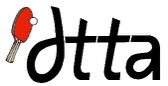 Darwin Table Tennis Association Inc.Minutes of MeetingMeeting 1 - Tuesday 12 January 2021 @ D.T.T.A. Marrara Multi-Purpose HallDistribution: Attendees/Apologies + Notice-boardMeeting opened [7:06 pm]Attendance / Apologies Previous Minutes Accepted: Accepted CM, Seconded GP. MY to comment that for the Spinneroos cost in section 7 of the previous minutes, it should be amended to $120 fees (not $100 as previously recorded).Other BusinessSlogan for the logo: MY. MY has proposed “The Sport for All Ages” to be our new slogan, which should be incorporated with the existing logo.Yearly Planner: All. MY has proposed a yearly planner for the club to use, mainly for coaches to highlight their sessions throughout the year in colour-coded fashion.Outstanding ActionsPerpetual badges. RH. RH needs to contact Curby’s NT about ordering in perpetual badges for this year and some from the past. RevSport Website. RH. RH needs to contact Claire Montgomery about initiating the registration payments for the DTTA website.Mural Artwork: CM. CM to arrange a meeting with MY and Jeremie Langlois’ partner about the design of a mural of past players (heritage). Further discussion will be at a later date.Rules of Play: RH. RH to make the approved changes to the rules and send them out to the club members before the start of the next season.Registration form 2021: MY/RH. MY created a draft of the registration form for 2021. The committee approved of this and it will be sent out to those interested in registering for the club this year. RH to make a slight adjustment/correction to the form before it can be sent out.Budget 2021: MY. MY drafted a budget for 2021, distributed to the committee for appraisal. The response from some committee members agreed the increased costs associated with NBN and paid coaches justified the increase of registration.DTTA Fees Structure 2021: MY. Registration fees have increased from $80 to $90 for the competition/social members. Seniors will continue to pay $30 for registration, while for pro-rate registration (after 1st July), it will be increased from $40 to $60. A discount of $10 will be offered for competition players who pay this match fees upfront for the season. MY to try and get the fees noticeboard updated before the start of the next season.NBN for the club: MY. MY to follow up.Club T-Shirts/Sponsorship: MY. MY has yet to contact about the sponsorship ($4,000), will discuss at a later date. Needs to ask about what they offer to the club.Giant Pong: MY/Jonathan Tong. Jonathan Tong will organise the special event this Friday (15th Jan) from 5 – 9 pm. Jonathan explained that due to time constraints, and possible fitness issues, contests will be shorted to 1 set to 15 points with no deuce, 4 groups of 5 participants (20 in total).DTTA Bank Credit Card: SL/RH. Need to arrange a time to get this credit card sorted soon.Proposed 2-person teams: All. For the new season, A and B Grade will be considering changing the format from 3-person to 2-person teams. CM opposed the idea for C Grade, and wishes C Grade to continue as a 3-person team competition. Authorised Key Holder: All. Proposed key holder policy to be updated to include: Section 5. Comply with the DTTA COVID-19 plan.Juniors/Veterans Update: GS. Low sign-ups for Hopes Week, get Elfrida Kalich to help with the recruitment.   COVID-19 Plan: GS. The COVID-19 QR Registration has been initiated, written sign-up sheets are available for members/non-members to sign if not using the smartphone app. GS has volunteered as the DTTA Representative to the Marrara Sport and Recreation Committee. Key holders need to be responsible for players to sign either the register or QR app.Gateway Promotion/Hall Hire: MY. Scheduled to be happening on the 30th Jan 2021. MY has confirmed the date, with TY Lee and his junior squad to participate in the promotion. Ash Bhusal is going to get back to MY about the DTTA hosting the Nepalese community on 30th/31st Jan 2021. The club will charge $200 for the 2-day hire.  Seniors: CM. Many are still showing up on the Thursday sessions, packed last Thursday. 5 tables have been filled. It is recommended for private coaching that seniors nominate an available qualified coach to have for the sessions.Corporate Cup: GS. Only 3 teams featured in this competition. NT Major Events defaulted, did not finish their internal competition. GS to talk with Shino Joy and Bo Remenyi if their teams will have a face-off.Claims for Reimbursement. No claims at this meeting.Treasurer’s Report: SL. SL absent, will report in the next meeting.Drink Machine Takings: GP. Reported $12 in from the machine. Next Meeting: 1st February 2021 from 7 pm.Meeting closed [8:27 pm]PresentApologyNameInitials1Michael YaxleyMY2Christine MarshallCM3Simon LiSL4Robert HoRH5Graeme PerkinsGP6Steve HoweSH7Graham SymonsGS